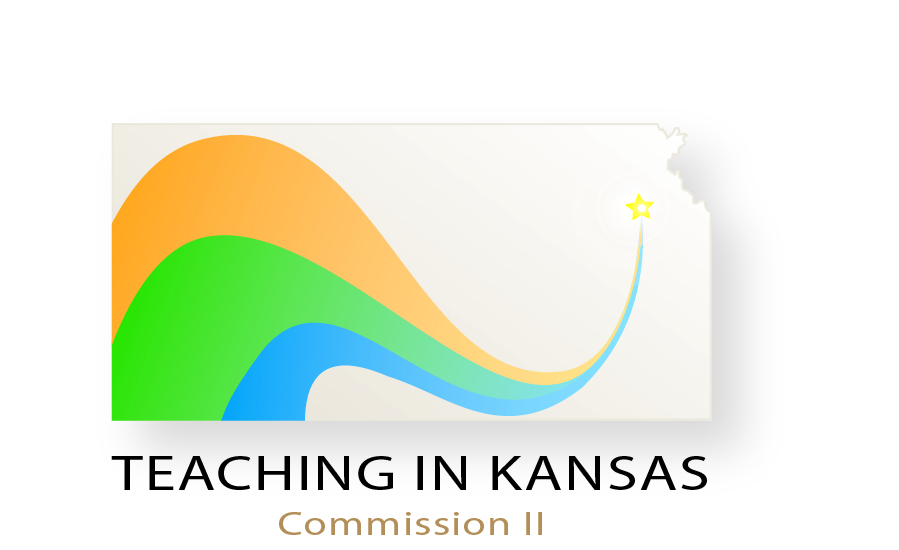 December 7, 2012AgendaWelcomeWork Groups Work Session on Individual ReportsBecoming Critical FriendsSharing FeedbackRevise & UpdateClosing Remarks